San ManuelSchool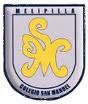 		Subject: English		Teacher: Marenka Pizarro A.		Grade:1° BÁSICOENGLISH WORK INSTRUCTIONS Nro: 6NAME: ______________________________________________A.- Ingresar al enlace:https://youtu.be/mE4ZogQ69aoI.- Student´sbook(Página 23,actividad n° 4)a)Escriben el nombre de las partes del rostroII.- Activity Book (Página 18, actividadesn°7 y 8)Colorean de acuerdo a lo que leenOBJETIVOS DE APRENDIZAJE:Aplicar aprendizaje de las partes del cuerpo en conjunto con el nombre de los coloresHABILIDADES / DESTREZAS:Expresión escritaComprensión auditiva1.- Trabajar en compañía de un adulto2.-Enviar actividades al correo 2020ingles2020@gmail.com3.- Plazo: 5 julio